Projektas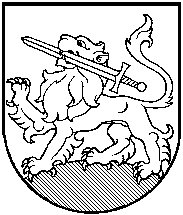 RIETAVO SAVIVALDYBĖS TARYBASPRENDIMASDĖL PRITARIMO RIETAVO SAVIVALDYBĖS VISUOMENĖS SVEIKATOS STEBĖSENOS 2012-2014 M. PROGRAMOS 2012 M. ATASKAITAI 2014 m. sausio   d.  Nr. T1-RietavasVadovaudamasi Lietuvos Respublikos vietos savivaldos įstatymo (Žin., 1994, Nr. 55-1049; 2000, Nr. 91-2832) 16 straipsnio 4 dalimi, Bendraisiais savivaldybių visuomenės sveikatos stebėsenos nuostatais, patvirtintais Lietuvos Respublikos sveikatos apsaugos ministro 2003 m. rugpjūčio 11 d. įsakymu Nr. V-488 (Žin., 2003, Nr. 81(1)-3720), Savivaldybėms skirtomis visuomenės sveikatos stebėsenos atlikimo rekomendacijomis, patvirtintomis Lietuvos Respublikos sveikatos apsaugos ministro 2009 m. vasario 6 d. įsakymu Nr. V-62 (Žin., 2009, Nr. 18-715), Rietavo savivaldybės taryba n u s p r e n d ž i a: Pritarti Rietavo savivaldybės visuomenės sveikatos stebėsenos 2012-2014 m. programos 2012 m. ataskaitai (pridedama).Šis sprendimas gali būti skundžiamas Lietuvos Respublikos administracinių bylų teisenos įstatymo nustatyta tvarka.Savivaldybės meras			          				